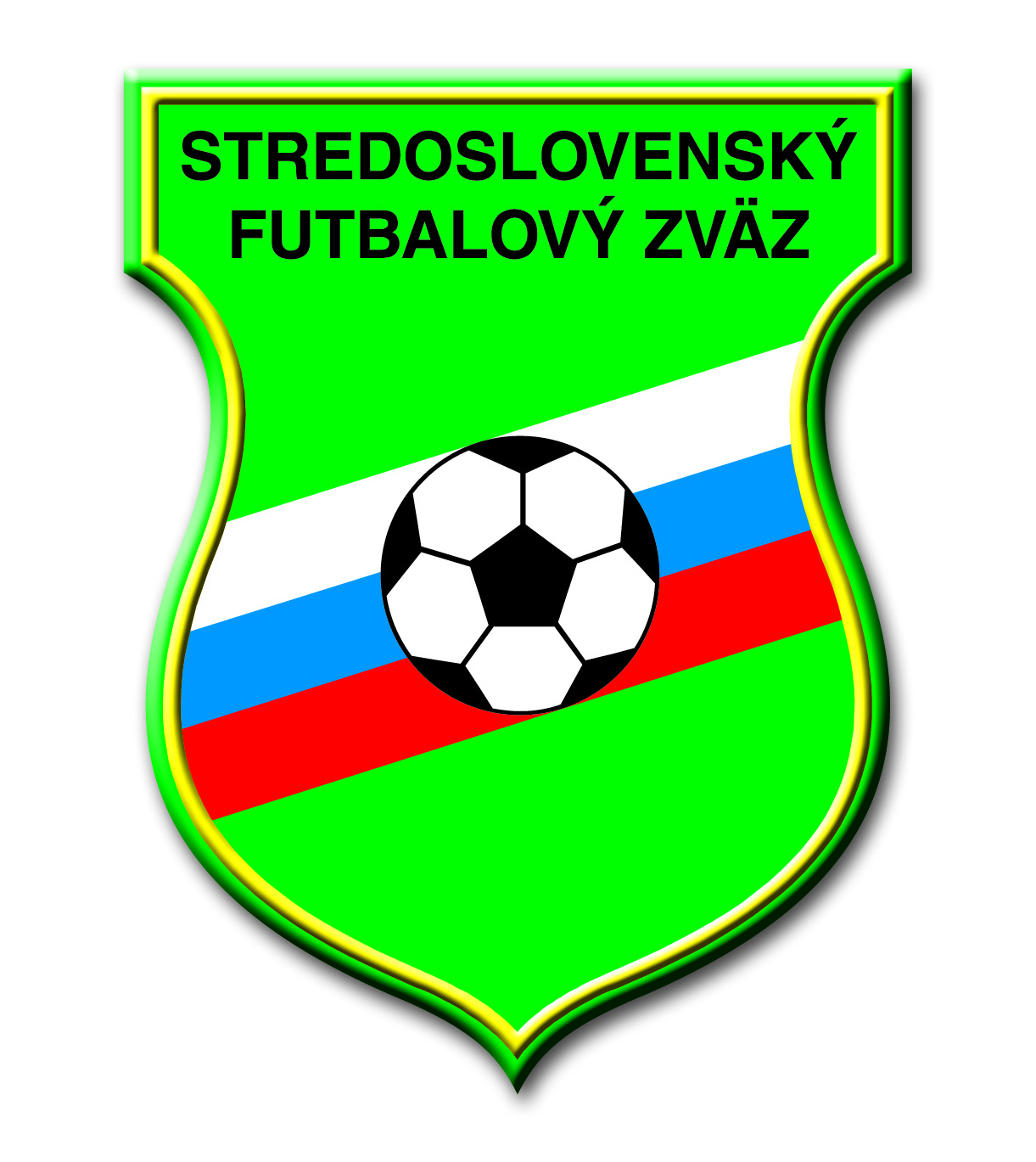  uzatvoril v roku 2017 zmluvu o spolupráci s firmouDOXXbet, s.r.o.Predmetom uvedenej zmluvy je záväzok SsFZ poskytnúť uvedenej firme reklamné a marketingové služby – umiestnenie loga DOXXbet, s.r.o. na dresoch rozhodcov súťaží  riadených SsFZ v kategórii dospelých. Podrobnejšie informácie o tejto zmluve, v zmysle záväzku vyplývajúceho zo zmluvy nezverejňujeme. Všetky plnenia, vyplývajúce z uvedenej zmluvy  v prospech SsFZ, sú rozhodnutím VV SsFZ určené ako príspevok na zabezpečenie jednotného vystrojenia rozhodcov súťaží SsFZ.Technické zabezpečenie plnenia zmluvných podmienok SsFZ  (nákup a potlač dresov) zabezpečuje na základe zmluvyPRO SPORT AGENCY, s.r.o.